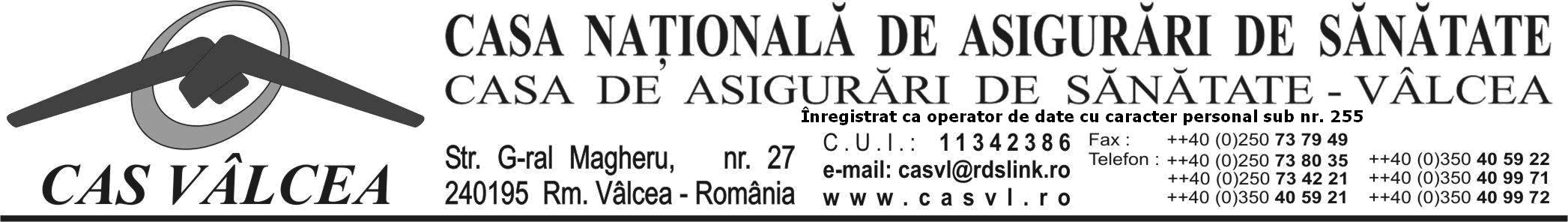 DOCUMENTE NECESARE ÎN VEDEREA INCHEIERII DE CONTRACTE PE ANUL 2018 CU FURNIZORII  DE SERVICII DE MEDICINA DENTARAConform adresei CNAS RV 2344/27.03.2018, procesul de contractare pe toate domeniile de asistenta medicala se desfasoara in luna APRILIE 2018.Având în vedere precizarile CNAS si prevederile H.G. nr. 140/2018 pentru aprobarea Contractului cadru privind condiţiile acordării asistenţei medicale în cadrul sistemului de asigurări sociale de sănătate pentru anii 2018-2019 şi ale Normelor metodologice de aplicare a Contractului cadru, Casa de Asigurări de Sănătate Valcea stabileşte  ca perioadă de contractare intervalul 4 - 30 APRILIE 2018. Toţi furnizorii interesaţi vor transmite, in perioada 4 - 13 APRILIE 2018, cererile însoţite de documentele necesare contractării, data limită fiind 13 APRILIE 2018. Atragem atenţia tuturor furnizorilor de servicii medicale, medicamente şi dispozitive medicale că nerespectarea acestui termen duce la neîncheierea contractelor cu furnizorii respectivi.Documente OBLIGATORII NECESARE încheierii contractelor CONFORM H.G. nr. 140/2018 PENTRU APROBAREA CONTRACTULUI-CADRU privind condiţiile acordării ASISTENTEI MEDICALE STOMATOLOGICE în cadrul sistemului de asigurări sociale de sănătate pentru anul 2018-2019:a) dovada de evaluare a furnizorului, valabilă la data încheierii contractului, cu obligaţia furnizorului de a o reînnoi pe toată perioada derulării contractului; dovada de evaluare nu se depune la contractare de furnizorii care au evaluare în termen de valabilitate la data contractării; dovada de evaluare se depune la contractare numai de furnizorii noi, de furnizorii care au evaluarea făcută de altă casă de asigurări de sănătate decât cea cu care furnizorul doreşte să intre în relaţie contractuală, sau valabilitatea acesteia este expirată;    b) contul deschis la Trezoreria Statului sau la bancă, potrivit legii;    c) codul de înregistrare fiscală - codul unic de înregistrare sau codul numeric personal al reprezentantului legal - copia buletinului/cărţii de identitate, după caz;    d) dovada asigurării de răspundere civilă în domeniul medical pentru furnizor, valabilă la data încheierii contractului, cu obligaţia furnizorului de a o reînnoi pe toată perioada derulării contractului, cu excepţia cabinetelor medicale individuale şi societăţilor cu răspundere limitată, cu un singur medic angajat;    e) cererea/solicitarea pentru intrare în relaţie contractuală cu casa de asigurări de sănătate;    f) certificat de membru al CMDR, pentru fiecare medic dentist care îşi desfăşoară activitatea la furnizor într-o formă prevăzută de lege şi care urmează să fie înregistrat în contract şi să funcţioneze sub incidenţa acestuia, valabil la data încheierii contractului şi reînnoit pe toată perioada derulării contractului, document care se eliberează/avizează şi pe baza dovezii de asigurare de răspundere civilă în domeniul medical;    g) certificatul de membru al OAMGMAMR pentru asistenţii medicali care îşi desfăşoară activitatea la furnizor într-o formă prevăzută de lege, valabil la data încheierii contractului şi reînnoit pe toată perioada derulării contractului, document care se eliberează/avizează şi pe baza dovezii de asigurare de răspundere civilă în domeniul medical;    h) documentul care atestă gradul profesional pentru medicii dentişti;    i) copia actului doveditor prin care personalul medico-sanitar îşi exercită profesia la furnizor;    j) programul de activitate al cabinetului, precum şi programul de activitate al medicilor şi al personalului medico-sanitar care îşi desfăşoară activitatea la furnizor    k) declaratie pe propria raspundere a reprezentantului legal ca nu a incheiat sau nu incheie pe parcursul derularii raporturilor contractuale cu casa de asigurari de sanatate contracte, conventii sau alte tipuri de intelegeri cu alti furnizoriMedicii, pentru a intra în relaţie contractuală cu casa de asigurări de sănătate, trebuie să deţină semnătură electronică extinsă/calificată.Documentele necesare încheierii contractelor se transmit în format electronic asumate fiecare în parte prin semnătura electronică extinsă/calificată a reprezentantului legal al furnizorului. Reprezentantul legal al furnizorului răspunde de realitatea şi exactitatea documentelor necesare încheierii contractelor.	Documentele solicitate în procesul de contractare sau în procesul de evaluare a furnizorului existente la nivelul casei de asigurări de sănătate nu vor mai fi transmise la încheierea contractelor, cu excepţia documentelor modificate sau cu perioadă de valabilitate expirată, care se transmit în format electronic cu semnătura electronică extinsă/calificată.calendarul de contractare pe anul 2018 il puteti consulta pe site-ul cas valcea: www.casvl.roSubcomisia de contractareAsistenta medicala stomatologicaEc. Ramona SerbanEc. Anca Cioceanu